KUKACOS REJTVÉNY 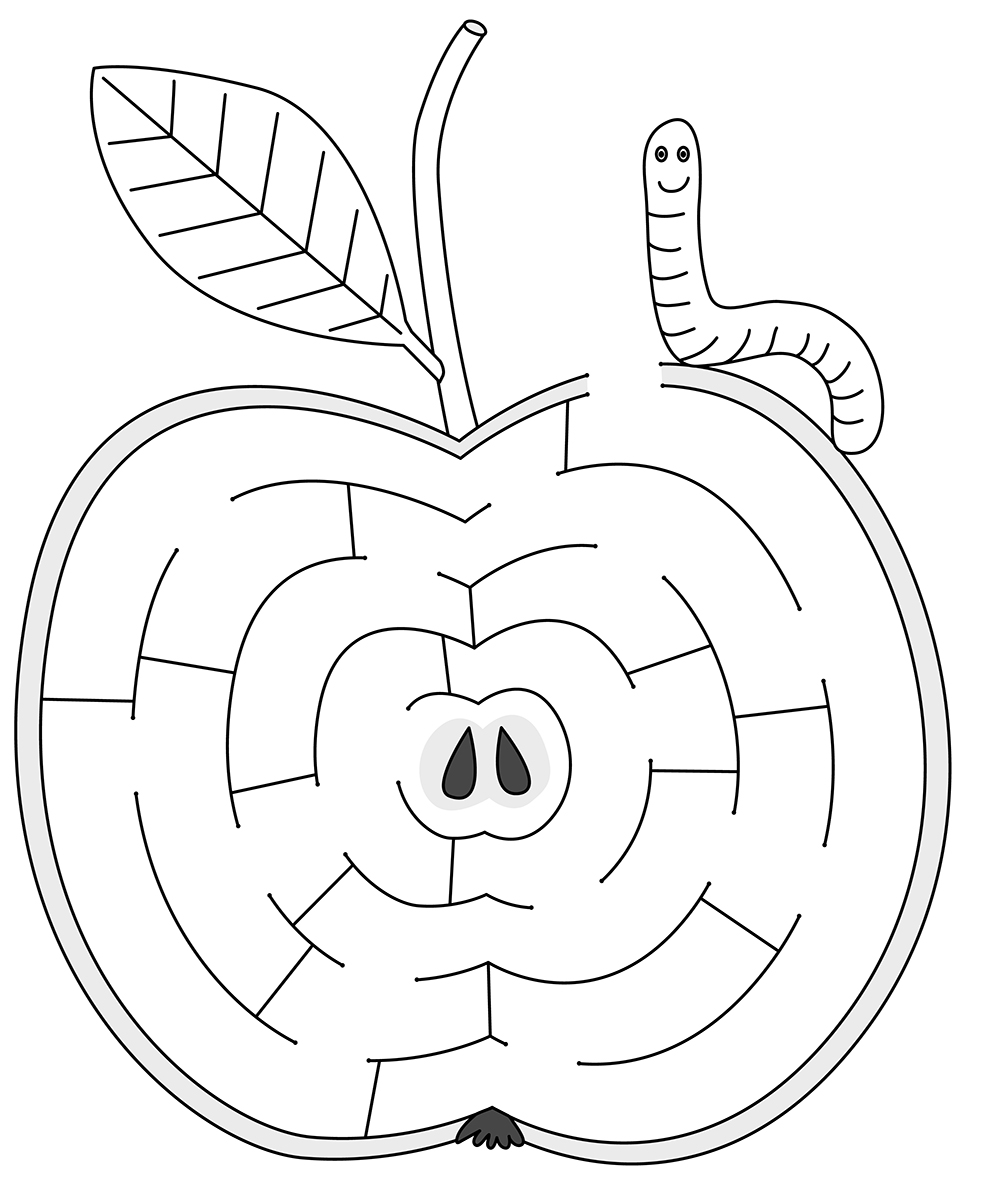 Juttasd el a kukacot az alma belsejébe!Megfejtés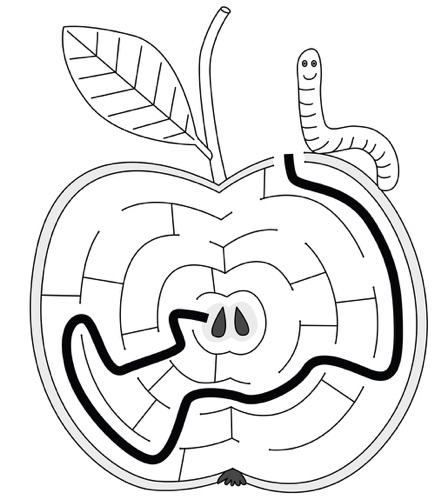 